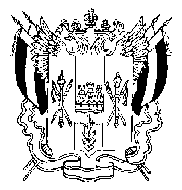 Территориальная избирательная комиссиягорода Азова Ростовской областиПОСТАНОВЛЕНИЕ26.02.2018                                                                                                     № 60-2г. АзовО заверении списка кандидатов в депутаты Азовской городской Думы шестого созыва, выдвинутых «Азовским городским местным отделением Всероссийской политической партии «ЕДИНАЯ РОССИЯ»» на дополнительных выборах депутата Азовской городской Думы шестого созыва по одномандатному избирательному округу № 21В соответствии с пунктами 142, 143 статьи 35 Федерального закона от  12.06.2002  №  67-ФЗ «Об основных гарантиях избирательных прав и права на участие в референдуме граждан Российской Федерации», частью 7 статьи 23 Областного закона от 12.05.2016 № 525-ЗС «О выборах и референдумах в Ростовской области», рассмотрев документы, представленные в Территориальную избирательную комиссию города Азова для заверения списка кандидатов в депутаты Азовской городской Думы шестого созыв, выдвинутых «Азовским городским местным отделением Всероссийской политической партии «ЕДИНАЯ РОССИЯ»» по одномандатному избирательному округу на дополнительных выборах депутата Азовской городской Думы шестого созыва по одномандатному избирательному округу № 21,Территориальная избирательная  комиссия города Азова ПОСТАНОВЛЯЕТ:Заверить прилагаемый список кандидатов в депутаты Азовской городской Думы шестого созыва, выдвинутых «Азовским городским местным отделением Всероссийской политической партии «ЕДИНАЯ РОССИЯ»» на дополнительных выборах депутата Азовской городской Думы шестого созыва по одномандатному избирательному округу № 21(далее – список кандидатов), в количестве 1 человека.Выдать уполномоченному представителю Азовского городского местного отделения Всероссийской политической партии «ЕДИНАЯ РОССИЯ»» настоящее постановление с копией заверенного списка кандидатов. Разместить настоящее постановление на сайте Территориальной избирательной комиссии города Азова в информационно-телекоммуникационной сети «Интернет» с соблюдением требований пункта 2 статьи 30 Федерального закона от 12.06.2002 № 67-ФЗ «Об основных гарантиях избирательных прав и права на участие в референдуме граждан Российской Федерации».Контроль за выполнением настоящего постановления возложить на председателя Территориальной избирательной комиссии города Азова Ростовской области Михайлова В.В.Председатель комиссии                                                       В.В. Михайлов Секретарь комиссии                                                                   Т.П. Михалева      